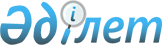 О Совете по управлению Фондом национального благосостояния "Самрук-Казына"
					
			Утративший силу
			
			
		
					Указ Президента Республики Казахстан от 6 декабря 2010 года № 1116. Утратил силу Указом Президента Республики Казахстан от 29 января 2024 года № 442.
      Сноска. Утратил силу Указом Президента РК от 29.01.2024 № 442.
      В целях дальнейшего стабильного социально-экономического развития страны, обеспечения устойчивости экономики и защиты от воздействия возможных неблагоприятных внешних факторов ПОСТАНОВЛЯЮ:
      1. Образовать Совет по управлению Фондом национального благосостояния "Самрук-Казына" (далее - Совет).
      2. Утвердить прилагаемые:
      1) положение о Совете;
      2) состав Совета.
      3. Правительству Республики Казахстан принять необходимые меры по реализации настоящего Указа.
      4. Настоящий Указ вводится в действие со дня подписания. ПОЛОЖЕНИЕ
о Совете по управлению Фондом национального
благосостояния "Самрук-Казына" 1. Общие положения
      1. Совет по управлению акционерным обществом "Фонд национального благосостояния "Самрук-Казына" (далее - Совет) является консультативно-совещательным органом, возглавляемым Первым Президентом Республики Казахстан - Елбасы.
      Сноска. Пункт 1 в редакции Указа Президента РК от 27.12.2018 № 816.


      2. В своей деятельности Совет руководствуется Конституцией, законодательными актами Республики Казахстан, актами Президента Республики Казахстан, а также настоящим положением.
      3. Решения Совета носят рекомендательный характер. 2. Задачи и функции Совета
      4. Основной задачей Совета является выработка предложений по вопросам управления Фондом национального благосостояния "Самрук-Казына" (далее - Фонд).
      5. Функциями Совета являются:
      1) выработка предложений по повышению конкурентоспособности и эффективности деятельности Фонда;
      2) одобрение стратегии развития Фонда и рассмотрение ежегодного отчета Фонда о ходе ее реализации, а также выработка предложений по приоритетным секторам экономики, в которых Фонд осуществляет свою деятельность; 
      3) рассмотрение предложений Правительства Республики Казахстан по участию Фонда в государственных программах диверсификации и модернизации казахстанской экономики, включая реализацию социально значимых и индустриально-инновационных проектов, в том числе с выделением средств из республиканского бюджета и Национального фонда Республики Казахстан; 
      4) согласование кандидатур для избрания независимыми директорами Фонда, а также размера и условий выплаты вознаграждений независимым директорам Фонда;
      5) дача рекомендации для избрания члена Правительства Республики Казахстан или иного государственного служащего в состав совета директоров или наблюдательного совета организации, входящей в группу Фонда.
      Сноска. Пункт 5 в редакции Указа Президента РК от 27.12.2018 № 816.

 3. Права Совета
      6. Совет имеет право в установленном законодательством Республики Казахстан порядке и в пределах своей компетенции:
      1) привлекать представителей государственных органов, а также институтов гражданского общества к обсуждению вопросов деятельности Фонда;
      2) запрашивать необходимую информацию у государственных органов, ведомств и организаций;
      3) заслушивать на заседаниях членов Совета представителей государственных органов и иных организаций по вопросам, относящимся к компетенции Совета;
      4) осуществлять иные права, необходимые для осуществления возложенных на Совет задач. 4. Организация деятельности Совета
      7. Председателем Совета является Первый Президент Республики Казахстан - Елбасы.
      Сноска. Пункт 7 в редакции Указа Президента РК от 27.12.2018 № 816.


      8. Председатель Совета:
      1) осуществляет общее руководство деятельностью Совета;
      2) определяет место и время проведения заседаний Совета;
      3) председательствует на заседаниях Совета;
      4) дает обязательные для исполнения указания членам Совета.
      9. Члены Совета вправе:
      1) вносить предложения по плану работы Совета, повестке дня его заседаний и порядку обсуждения вопросов;
      2) участвовать в подготовке материалов к заседаниям Совета, проектов его решений;
      3) принимать участие в обсуждении вопросов, рассматриваемых на заседании Совета.
      10. Заседания Совета проводятся по мере необходимости и не реже двух раз в год в сроки, определяемые председателем Совета, и оформляются протоколом. Заседания Совета правомочны при наличии двух третей его членов. Делегирование членами Совета своих полномочий иным должностным лицам не допускается.
      11. Решения Совета принимаются простым большинством голосов от общего количества присутствовавших на заседании членов Совета или путем опроса членов Совета. При разделении голосов поровну голос председательствующего является решающим.
      12. Рабочим органом Совета является Фонд. Состав Совета по управлению Фондом национального благосостояния "Самрук-Казына"
      Сноска. Состав в редакции Указа Президента РК от 27.12.2018 № 816.
      Первый Президент Республики Казахстан - Елбасы, председатель Совета 
      члены Совета:  
      Премьер-Министр Республики Казахстан 
      Руководитель Администрации Президента Республики Казахстан 
      председатель правления акционерного общества "Фонд национального благосостояния "Самрук-Казына" (по согласованию) 
      два представителя отечественного бизнеса 
      представитель иностранного бизнеса.
					© 2012. РГП на ПХВ «Институт законодательства и правовой информации Республики Казахстан» Министерства юстиции Республики Казахстан
				
Президент
Республики Казахстан
Н. НАЗАРБАЕВУТВЕРЖДЕНО
Указом Президента
Республики Казахстан
от 6 декабря 2010 года № 1116УТВЕРЖДЕН
Указом Президента
Республики Казахстан
от 6 декабря 2010 года № 1116